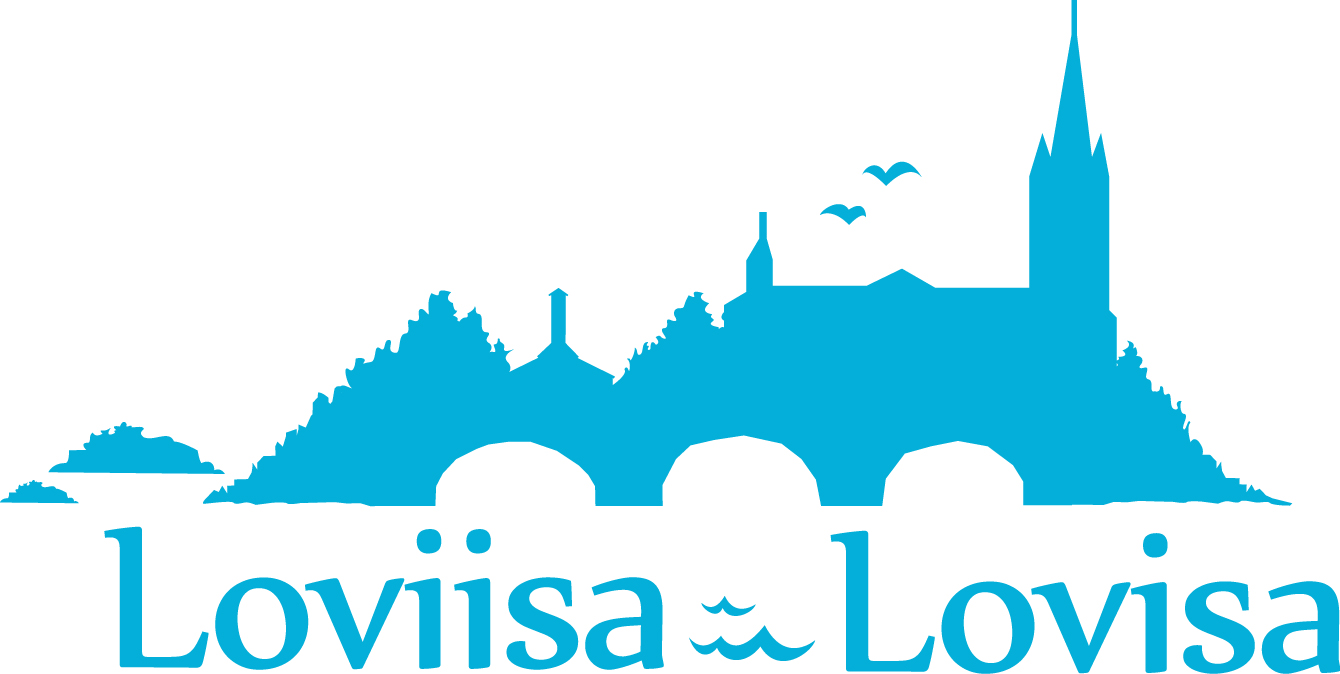 LOVIISAN KAUPUNKI * Kulttuuri- ja vapaa-aikalautakuntaLOVISA STAD * Kultur- och fritidsnämndenAVUSTUSHAKEMUS VUODELLE 20____ANSÖKAN OM UNDERSTÖD FÖR ÅR 20____Toiminta-avustus *                                                    Kohdeavustus * Allmänt bidrag *				         Projektbidrag *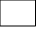 Yhdistyksen yhteystiedot saa julkaista kaupungin verkkosivulla        Kyllä * Ja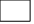 Föreningens kontaktuppgifter får publiceras på stadens webbsida     Ei * Nej________________________________________________________________________Päiväys, allekirjoitus ja nimenselvennys * Datum, underskrift och namnförtydligande
Liitteet * Bilagor          Toimintasuunnitelma * Verksamhetsplan          Talousarvio * Budget          Edellisen vuoden toimintakertomus * Föregående års verksamhetsberättelse         Edellisen vuoden tilinpäätös ja tilintarkastuskertomus * Föregående års bokslut och revisionsberättelse

HakijatiedotUppgifter om sökandenyhdistys            työryhmä               yksityinen henkilöförening            arbetsgrupp           privat personYksityishenkilön sosiaaliturvatunnus * Privatpersons soc.sign. ___________________  - __________yhdistys            työryhmä               yksityinen henkilöförening            arbetsgrupp           privat personYksityishenkilön sosiaaliturvatunnus * Privatpersons soc.sign. ___________________  - __________HakijatiedotUppgifter om sökandenHakijan nimi * Sökandens namnHakijan nimi * Sökandens namnHakijatiedotUppgifter om sökandenOsoite * AdressOsoite * AdressHakijatiedotUppgifter om sökandenPuhelin koti/työ * Telefon hem/tjänstSähköposti- ja/tai www-osoiteE-postadress och/eller webbsidaHakijatiedotUppgifter om sökandenBIC-koodi ja IBAN-tilinumero * BIC-kod och IBAN-kontonummer
BIC-koodi ja IBAN-tilinumero * BIC-kod och IBAN-kontonummer
Haettava avustusBidrag som söksHaettava summa * Belopp som söks     €                                                                                   Viimeksi kaupungilta saatu avustus: vuosi ja summaSenast erhållet bidrag från staden: år och summa€Haettava avustusBidrag som söksMuut samaa käyttötarkoitusta varten vireillä olevat avustushakemuksetAndra bidrag som söks för samma ändamålMuut samaa käyttötarkoitusta varten vireillä olevat avustushakemuksetAndra bidrag som söks för samma ändamålHaettava avustusBidrag som söksAvustuksen käyttötarkoitus: lyhyt kuvaus (liitä hakemukseen tarkempi toimintasuunnitelma)Ange ändamål för det sökta bidraget med kort koncis formulering (bifoga utförligare verksamhetsplan till ansökan)Avustuksen käyttötarkoitus: lyhyt kuvaus (liitä hakemukseen tarkempi toimintasuunnitelma)Ange ändamål för det sökta bidraget med kort koncis formulering (bifoga utförligare verksamhetsplan till ansökan)Haettava avustusBidrag som söksKustannusarvio pääkohdittain (tarkempi kustannuslaskelma liitteenä)Budget i huvudpunkter (bifoga utförligare budget separat)Kustannusarvio pääkohdittain (tarkempi kustannuslaskelma liitteenä)Budget i huvudpunkter (bifoga utförligare budget separat)Vain yhdistykset ja yhteisöt täyttävät * Ifylles endast av föreningar och samfundVain yhdistykset ja yhteisöt täyttävät * Ifylles endast av föreningar och samfundVain yhdistykset ja yhteisöt täyttävät * Ifylles endast av föreningar och samfundVain yhdistykset ja yhteisöt täyttävät * Ifylles endast av föreningar och samfundPuheenjohtajaOrdförandeNimi * NamnNimi * NamnPuhelin * TelefonPuheenjohtajaOrdförandeOsoite * AdressOsoite * AdressSähköposti * E-postadressSihteeriSekreterareNimi * NamnNimi * NamnPuhelin * TelefonSihteeriSekreterareOsoite * AdressOsoite * AdressSähköposti * E-postadressYhdistyksen rekisteröintivuosi ja numero yhdistysrekisterissäFöreningens registreringsår samt nummer i föreningsregistretYhdistyksen rekisteröintivuosi ja numero yhdistysrekisterissäFöreningens registreringsår samt nummer i föreningsregistretYhdistyksen rekisteröintivuosi ja numero yhdistysrekisterissäFöreningens registreringsår samt nummer i föreningsregistretYhdistyksen rekisteröintivuosi ja numero yhdistysrekisterissäFöreningens registreringsår samt nummer i föreningsregistretYhdistyksen jäsenmääräAntal medlemmar i föreningenYhdistyksen jäsenmääräAntal medlemmar i föreningenYhdistyksen jäsenmääräAntal medlemmar i föreningenYhdistyksen jäsenmääräAntal medlemmar i föreningenKokonaismenot viime tilinpäätöksessäTotala utgifter i senaste bokslutVuosi * år ________Summa  * summa______________€Kokonaismenot viime tilinpäätöksessäTotala utgifter i senaste bokslutVuosi * år ________Summa  * summa______________€Kokonaistulot viime tilinpäätöksessäTotala intäkter i senaste bokslutVuosi * år ________Summa * summa______________€Kokonaistulot viime tilinpäätöksessäTotala intäkter i senaste bokslutVuosi * år ________Summa * summa______________€